Career Journal Rubric                              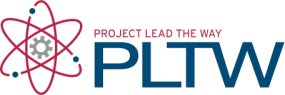 NAME, DATE AND CLASS Period CriteriaScoreScoreOfficial career name (1) Correct name listedEducation and Training (4) Training can include high school programs specific for the career.Training should have specific requirements.Should include all levels of education from Bachelors to doctorate.Responsibilities/Daily Activities (5)Description should include but is not limited to: Normal working day Work EnvironmentOutside of work responsibilitiesAdvancement opportunitiesHours of average work week.Salary Range (1)What is the salary based on; location, years of experience, etc. Documentation of Sources (5)Follows documentation protocol.Two legitimate sources for each career.Alphabetical OrderSelf – Reflection (4)Level of interest is described including why and why not.Positives & negatives of profession are described.Presentation (10)Spoke loud and clear enoughEasy to follow and very organizedAesthetically pleasing presentationAllowed wait time for class to take notesAnswered any questionsTotal Points:              /30